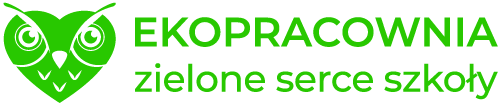 CZĘŚĆ I PRZEDMIOTU ZAMÓWIENIA„Ekopracownia przyrodnicza w Szkole Podstawowej nr 2 im. Jana Pawła II w Gorzycach (powiat: tarnobrzeski)”Lp.Nazwa elementu przedmiotu zamówieniaJednostki miaryIlość, liczbaOpis minimalnych parametrówprzedmiotu zamówienia123451Podłoga z wykładziny PCV homogenicznejm254,00wykładzina z atestami dla szkoły: trudnozapalość BflS1, klasa użytkowa 34-43 i sznur spawalniczy wraz z zakupem, dostarczeniem i kompleksowym montażem (przygotowanie podłoża – wylewka do 3 mm, montaż wykładziny na kleju, spawanie łączeń z wywinięciem cokołu na ścianę)